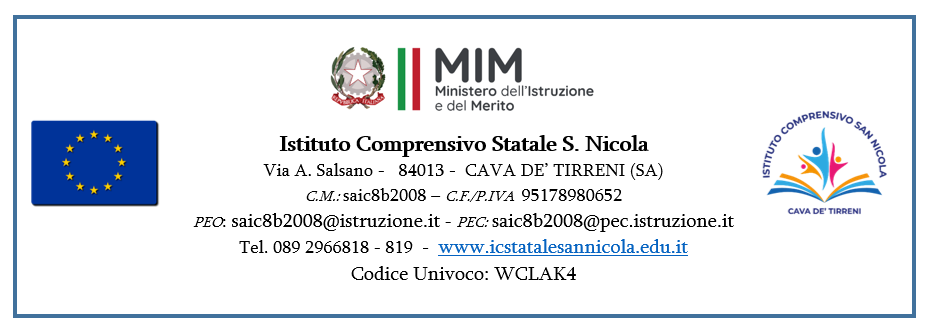 SCUOLA SECONDARIA I GRADOa.s. 2021/2022Alunno/a………………nato/a a……………………il…………frequentante la classe…………sez……..plesso………….SCHEDA DI VALUTAZIONE PRIMO/SECONDO QUADRIMESTREN.B. : la griglia può essere adattata agli obiettivi del PEI da valutareA T T E S T A Z I O N E
Visti gli atti d'ufficio e la valutazione dei docenti della classe, si attesta che
l’alunno è stato ammesso/a (ovvero non ammesso/a) alla classe successiva" oppure "Ammesso/a (ovvero non ammesso/a) all'esame di Stato"Data …………………………………………                                                            Firma del genitore                                                                                                   Il Dirigente Scolastico……………………………………….DIMENSIONE DELLA RELAZIONE, DELL’INTERAZIONE E DELLA SOCIALIZZAZIONEDIMENSIONE DELLA RELAZIONE, DELL’INTERAZIONE E DELLA SOCIALIZZAZIONEOBIETTIVIVOTODIMENSIONE DELLA COMUNICAZIONE E DEL LINGUAGGIODIMENSIONE DELLA COMUNICAZIONE E DEL LINGUAGGIOOBIETTIVIVOTODIMENSIONE DELL’AUTONOMIA E DELL’ ORIENTAMENTODIMENSIONE DELL’AUTONOMIA E DELL’ ORIENTAMENTOOBIETTIVIVOTODIMENSIONE COGNITIVA, NEUROPSICOLOGICA E DELL’APPRENDIMENTODIMENSIONE COGNITIVA, NEUROPSICOLOGICA E DELL’APPRENDIMENTOOBIETTIVIVOTODISCIPLINA:  oppure AREA DISCIPLINARE: DISCIPLINA:  oppure AREA DISCIPLINARE: OBIETTIVIVOTOCOMPORTAMENTOCOMPORTAMENTOOBIETTIVIVOTO/NOTA SPECIFICARILEVAZIONE DEI PROGRESSI